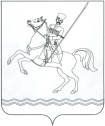 АДМИНИСТРАЦИЯ МУНИЦИПАЛЬНОГО ОБРАЗОВАНИЯ ЛЕНИНГРАДСКИЙ РАЙОНПОСТАНОВЛЕНИЕПРОЕКТстаница Ленинградская Об определении мест, на которые запрещается возвращать животных без владельцев, и лица, уполномоченного на принятие решений о возврате животных без владельцев на прежние места обитания животных без владельцев на территории муниципального образования Ленинградский районВ целях защиты животных, а также укрепления нравственности, соблюдения принципов гуманности, обеспечения безопасности и иных прав и законных интересов граждан при обращении с животными на территории муниципального образования Ленинградский район, в соответствии с Федеральным законом от   6 октября 2003 г. № 131-ФЗ «Об общих принципах организации местного самоуправления в Российской Федерации», Федеральным законом от 27 декабря 2018 г.№ 498-ФЗ «Об ответственном обращении с животными и о внесении изменений в отдельные законодательные акты Российской Федерации», Законом Краснодарского края от 27 сентября 2012 г. № 2584-КЗ «О наделении органов местного самоуправления муниципальных образований Краснодарского края и органов публичной власти федеральной территории «Сириус» государственными полномочиями Краснодарского края в области обращения с животными, предусмотренными   законодательством  в   области обращения  с  животными, в  том числе организации мероприятий при осуществлении деятельности по обращению с животными без владельцев на территории  муниципальных  образований Краснодарского края и федеральной территории «Сириус» п ос т а н о в -л я ю:1. Определить места, на которые запрещается возвращать животных без владельцев на территории муниципального образования Ленинградский район  согласно  приложению (прилагается).2. Назначить заместителя главы муниципального образования, начальника управления сельского хозяйства, перерабатывающей промышленности и охраны окружающей среды администрации муниципального образования Ленинградский район Мишнякова Владимира Ивановича, уполномоченным лицом на принятие решений о возврате животных без владельцев на прежние места обитания животных без владельцев на территории муниципального образования Ленинградский район.3. Контроль за выполнением настоящего постановления возложить на заместителя главы муниципального образования, начальника управления сельского хозяйства, перерабатывающей промышленности  и охраны окружающей среды администрации Мишнякова В.И.4. Постановление вступает в силу со дня его официального опубликования. Глава муниципального образованияЛенинградский район                                                                         Ю. Ю. Шулико                                           Приложение	                     к постановлению администрации	                     муниципального образования	                     Ленинградский район                                                                               от ____________   № _______                                                        МЕСТА,на которые запрещено возвращатьживотных без владельцев, на территориимуниципального образования Ленинградский район1. На территории учреждений  общего пользования- территории, которыми беспрепятственно пользуется неограниченный круг лиц ( в том числе площади, улицы, проезды, набережные, береговые полосы водных объектов общего пользования, скверы, бульвары).2.На территории учреждений здравоохранения и организаций, осуществляющих образовательную деятельность.3.На придомовой территории многоквартирных домов, детских и спортивных площадках.4.На территории обочин автомобильных дорог.5.На территории объектов транспортной инфраструктуры.Заместитель главы,начальник управления сельского хозяйства,перерабатывающей промышленности и охраны окружающей среды администрациимуниципального образованияЛенинградский район                                                                        В.И. Мишняков